Design Technology Long Term Plan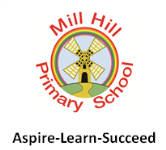 Design Technology Long Term PlanDesign Technology Long Term PlanDesign Technology Long Term PlanDesign Technology Long Term PlanDesign Technology Long Term PlanDesign Technology Long Term PlanAutumn 1Autumn 2Spring 1Spring 2Summer 1Summer 2EYFS*To explore different techniques for joining materials (Glue Stick)*To know how to work safely and hygienically *To use non statutory measures (spoons, cups)*To use some cooking techniques (spreading, cutting) – Sandwiches*To explore different techniques for joining materials (Glue Stick, PVA) *To know how to work safely and hygienically To use non statutory measures (spoons, cups) *To use some cooking techniques (spreading, cutting, threading, coring) – Sandwiches, Fruit Kebab*To explore different techniques for joining materials (Glue Stick, PVA, Masking Tape, Tape) *To know how to work safely and hygienically To use non statutory measures (spoons, cups) *To use some cooking techniques (spreading, cutting, threading, coring, mixing) Sandwiches, Fruit Kebab, Biscuits *To know how to work safely and hygienically To use non statutory measures (spoons, cups) *To use some cooking techniques (spreading, cutting, threading, coring, mixing, grating) Sandwiches,*To know how to work safely and hygienically To use non statutory measures (spoons, cups) *To manipulate materials *To plan what they are going to make (cooking, wood work, construction, junk modelling) *To know how to work safely and hygienically *To use non statutory measures (spoons, cups) *To use some cooking techniques (spreading, cutting, threading, coring, mixing, grating, adding flavours)*To know some similarities and differences between materials *To share creations, talk about process and evaluate their work *To adapt work where necessaryYear 1Structures: Constructing windmills(4 lessons)Textiles: Puppets(4 lessons)Food: Fruit and vegetables(4 lessons)Year 2Structures: Baby bear’s chair(5 lessons)Mechanisms: Fairground wheel(4 lessons)Mechanisms: Making a moving monster(4 lessons)Year 3Food: Eating seasonally(4 lessons)Digital world: Electronic charm(4 lessons)Structures: Constructing a castle(4 lessons)Year 4Electrical systems: Torches(4 lessons)Structures: Pavilions(4 lessons)Mechanical systems:Making a slingshot car(4 lessons)Year 5Electrical systems: Doodlers(4 lessons)Mechanical systems: Making a pop-up book(4 lessons)Food: What could be healthier?(4 lessons)Year 6Textiles: Waistcoats(4 lessons)Structures: Playgrounds(4 lessons)Digital world: Navigating the world(4 lessons)Mechanisms/Mechanical SystemsStructuresTextilesFoodElectrical systemsDigital world